MINUTA DE PROPOSTA COMERCIAL(Imprimir em papel timbrado da empresa e indicar todas as informações destacadas em vermelho, abaixo)RAZÃO SOCIAL COMPLETA DA EMPRESACNPJ, Endereço, telefone, email, siteÀAssociação Brasileira “A Hebraica” de São PauloAt.: Dep. de ComprasRef.: Equipamentos e materiais esportivos de judô/ polo aquático.Declaramos que os valores apresentados já incluem impostos, taxas e/ou fretes.Validade da proposta: XXXXX (não serão aceitas propostas com prazo inferior a 60 (sessenta) dias, a contar da data de sua apresentação).Condições de pagamento: XXXXXaté 30 (trinta) dias corridos, contados a partir do recebimento da nota fiscal ou fatura, através de transferência bancária, para crédito em banco, agência e conta corrente indicados pelo contratado. Considera-se ocorrido o recebimento da nota fiscal ou fatura, o momento em que o Clube atestar a execução do objeto do contrato, ou seja, o efetivo recebimento dos equipamentos e materiais esportivos adquiridos.Prazo de entrega: XXXXLocal e data.______________________________________Representante Legal da Proponente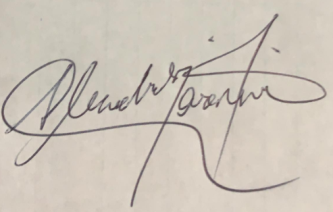 Alexandre MaraniniPregoeiroLOTE 1 (19 itens)Materiais para uso judôITEMDESCRIÇÃO/ESPECIFICAÇÃOUnidade de MedidaQuantidadeValor UnitárioValor Total1Saco de areia (sandbag) 5kgBolsa de areia com alça para treinamento (Sandbag), com enchimento em areia. Confeccionado em nylon, PU ou couro sintético. Composta por no mínimo 4 alças com costuras reforçadas. Peso: 05kgUnidade4XXXXXXXX2Saco de areia (sandbag) 10kgBolsa de areia com alça para treinamento (Sandbag), com enchimento em areia. Confeccionado em nylon, PU ou couro sintético. Composta por no mínimo 4 alças com costuras reforçadas. Peso: 10kgUnidade4XXXXXXXX3Saco de areia (sandbag) 15kgBolsa de areia com alça para treinamento (Sandbag), com enchimento em areia. Confeccionado em nylon, PU ou couro sintético. Composta por no mínimo 4 alças com costuras reforçadas. Peso: 15kgUnidade4XXXXXXXX4Saco de areia (sandbag) 20kgBolsa de areia com alça para treinamento (Sandbag), com enchimento em areia. Confeccionado em nylon, PU ou couro sintético. Composta por no mínimo 4 alças com costuras reforçadas. Peso: 20kgUnidade4XXXXXXXX5Saco de areia (sandbag) 25kgBolsa de areia com alça para treinamento (Sandbag), com enchimento em areia. Confeccionado em nylon, PU ou couro sintético. Composta por no mínimo 4 alças com costuras reforçadas. Peso: 25kgUnidade4XXXXXXXX6Saco de areia (sandbag) 30kgBolsa de areia com alça para treinamento (Sandbag), com enchimento em areia. Confeccionado em nylon, PU ou couro sintético. Composta por no mínimo 4 alças com costuras reforçadas. Peso: 30kgUnidade4XXXXXXXX7Bola de borracha (medicine ball) 1kgmedicine ball feita em borracha com superfície texturizada. Peso: 1kgUnidade4XXXXXXXX8Bola de borracha (medicine ball) 2kgmedicine ball feita em borracha com superfície texturizada. Peso: 2kgUnidade4XXXXXXXX9Bola de borracha (medicine ball) 3kgmedicine ball feita em borracha com superfície texturizada. Peso: 3kgUnidade4XXXXXXXX10Bola de borracha (medicine ball) 4kgmedicine ball feita em borracha com superfície texturizada. Peso: 4kgUnidade4XXXXXXXX11Bola de borracha (medicine ball) 5kgmedicine ball feita em borracha com superfície texturizada. Peso: 5kgUnidade4XXXXXXXX12Bola de borracha (medicine ball) 6kgmedicine ball feita em borracha com superfície texturizada. Peso: 6kgUnidade4XXXXXXXX13Bola de borracha (medicine ball) 8kgmedicine ball feita em borracha com superfície texturizada. Peso: 8kgUnidade4XXXXXXXX14Bola de borracha com corda 1kgmedicine ball feita em borracha, com corda de nylon. Peso: 1kgUnidade6XXXXXXXX15Bola de borracha com corda 2kgmedicine ball feita em borracha, com corda de nylon. Peso: 2kgUnidade6XXXXXXXX16Bola de borracha com corda 3kgmedicine ball feita em borracha, com corda de nylon. Peso: 3kgUnidade6XXXXXXXX17Bola de borracha com corda 4kgmedicine ball feita em borracha, com corda de nylon. Peso: 4kgUnidade6XXXXXXXX18Bola de borracha com corda 5kgmedicine ball feita em borracha, com corda de nylon. Peso: 5kgUnidade6XXXXXXXX19Tornozeleira para cross overProduzido em fita de polipropileno; forração em nylon; fechamento em velcro; argola e mosquetão de aço para ancoragem; tamanho: único.Par6XXXXXXXXTotal  XXXXXLOTE 2 (01 item)Materiais para uso judôITEMDESCRIÇÃO/ESPECIFICAÇÃOUnidade de MedidaQuantidadeValor UnitárioValor Total1Boneco de Treino SparringMaterial de alta resistência com costuras reforçadas; boneco projetado com duas partes separadas (Torso e Pernas); Altura: 1,70cm a 1,75cm, Composição: Cabedal PU esportivo 1.4 de alta resistência, dublado com lona, fechamento com velcro e cordão. Produto 100% nacional, peso: 50kg. Cor azul marinho ou preto. Unidade2XXXXXXXXTotal  XXXXXLOTE 3 (02 itens)Materiais para uso polo aquáticoMateriais para uso polo aquáticoITEMDESCRIÇÃO/ESPECIFICAÇÃOUnidade de MedidaQuantidadeValor UnitárioValor Total1Bola de Polo Aquático WP4Bola de Polo Aquático, cores contrastantes que facilitam a visibilidade dentro da água, além da superfície altamente aderente que proporciona uma pegada muito mais precisa. Superfície em borracha de qualidade superior, tamanho 4 ? Oficial Feminina, Circunferência: 65~67cm, Peso: 400~450g. Item igual, similar ou superior à marca Mikasa, Turbo ou KAP7Unidade45XXXXXXXX2Bola de Polo Aquático WP3Bola de Polo Aquático, cores contrastantes que facilitam a visibilidade dentro da água, além da superfície altamente aderente que proporciona uma pegada muito mais precisa. Superfície em borracha de qualidade superior, laminada, Tamanho 3 , Circunferência: 65~67cm, Peso: 400~450g. Item igual, similar ou superior à marca Mikasa, Turbo ou KAP7.Unidade45XXXXXXXXTotal  XXXXXLOTE 4 (01 item)Materiais para uso polo aquáticoMateriais para uso polo aquáticoITEMDESCRIÇÃO/ESPECIFICAÇÃOUnidade de MedidaQuantidadeValor UnitárioValor Total1Quadro Oficial de RemissãoTamanho (AxL): 1 m x 1 m, trave em estrutura de aço, rede com material elástico muito resistente.Unidade4XXXXXXXXTotal  XXXXXLOTE 5 (01 item)Equipamentos para uso modalidades esportivasEquipamentos para uso modalidades esportivasEquipamentos para uso modalidades esportivasITEMDESCRIÇÃO/ESPECIFICAÇÃOUnidade de MedidaQuantidadeValor UnitárioValor Total1Filmadora HandyCamWiFi Wi-Fi, IEEE 802.11b/g/n
Modelo HDR-CX440
Energia / Voltagem 110~220Volt 50/60Hz
Resolução 1920 x 1080p / 60 fps
Video AVCHD ver. 2.0: MPEG4-AVC/H.264, MP4: MPEG-4 AVC/H.264, formato XAVC S MPEG4-AVC/H.264
Conexões Micro HDMI - Bravia Sync - HDMI D (Micro) - USB 2.0
Polegadas 2.7"
Cor Preto
Display LCD Com ângulo de abertura máximo de 90 graus e, ângulo de viragem Máximo de 270°
Câmera Zoom 30x - 9.2MP
Processador CPU BIONZ X
Memória Suporta cartões Micro SD/SDHC/SDXC
Conectividade NFC
Áudio Dolby Digital 5.1 canais, Dolby Digital 5.1 Creator, Dolby Digital estéreo 2 canais, Dolby Digital Stereo Creator, MPEG-4 AAC-LC 2 canais, MPEG-4 PCM linear 2 canais (48 kHz/16 bits)
Sensor CMOS Exmor R de 1/4" (back-iluminado)
Dimensões Embalagem:16x 13 x 9 cm                                                                                                                                                                                                                                                                                                   Item igual, similar ou superior à marca SONY.Unidade2XXXXXXXXTotal Geral XXXXX